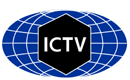 Part 1: TITLE, AUTHORS, APPROVALS, etcAuthor(s) and email address(es)Author(s) institutional address(es) (optional)Corresponding authorList the ICTV Study Group(s) that have seen this proposalICTV Study Group comments and response of proposerICTV Study Group votes on proposalAuthority to use the name of a living personSubmission datesICTV-EC comments and response of the proposerPart 2: NON-TAXONOMIC PROPOSALText of proposalPart 3: TAXONOMIC PROPOSALName of accompanying Excel moduleAbstractText of proposalSupporting evidence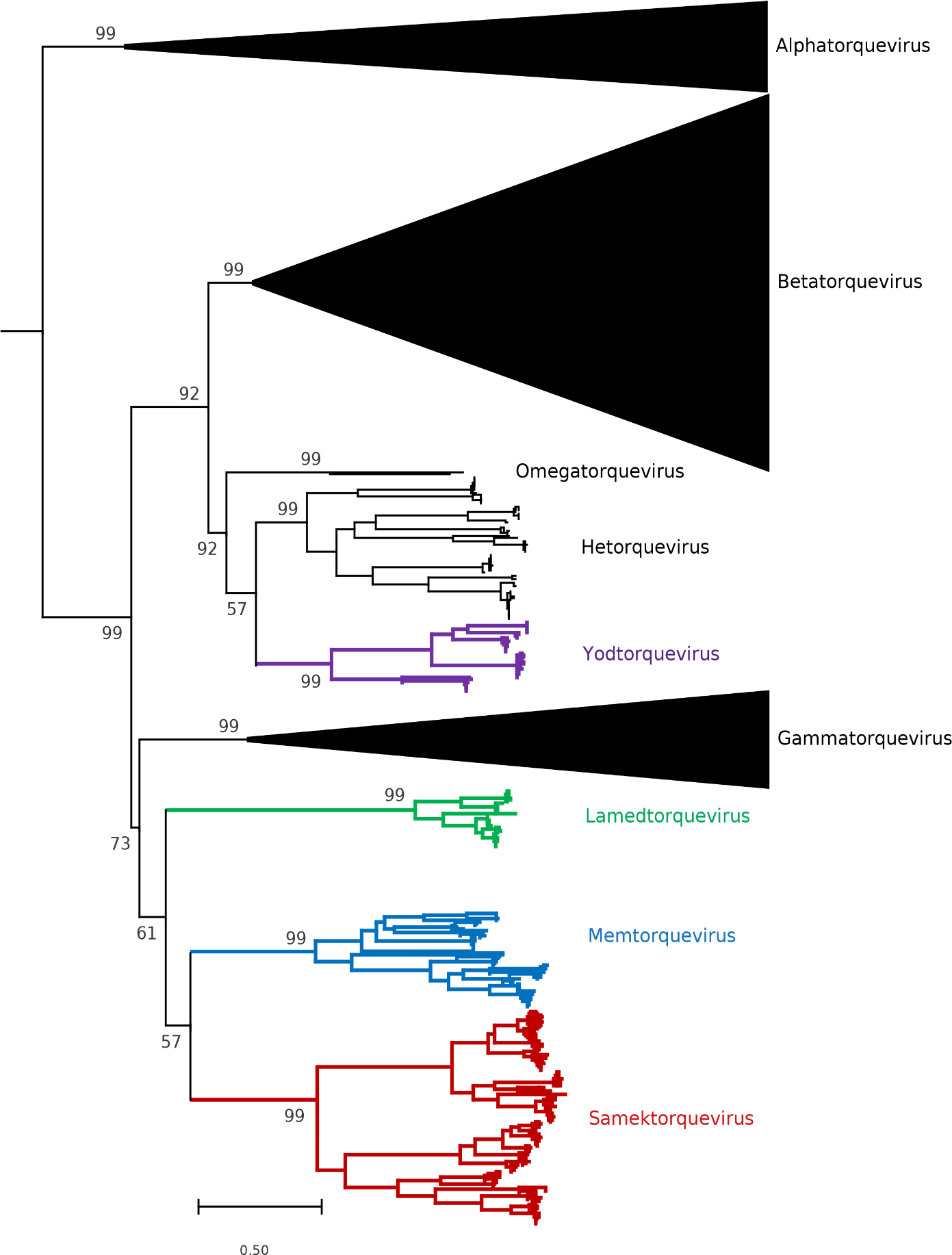 Figure 1: Phylogenetic analysis of the ORF1 product of the Anelloviridae family members. The tree shows Alpha-, Beta-, Gamma-, Omega- and Hetorqueviruses, rooted with Epsilon- and Zetatorqueviruses [AB041960 and AB041961, respectively]. Novel genera are displayed in colours. Bootstrap values (100 replicates) and evolutionary distances are reported.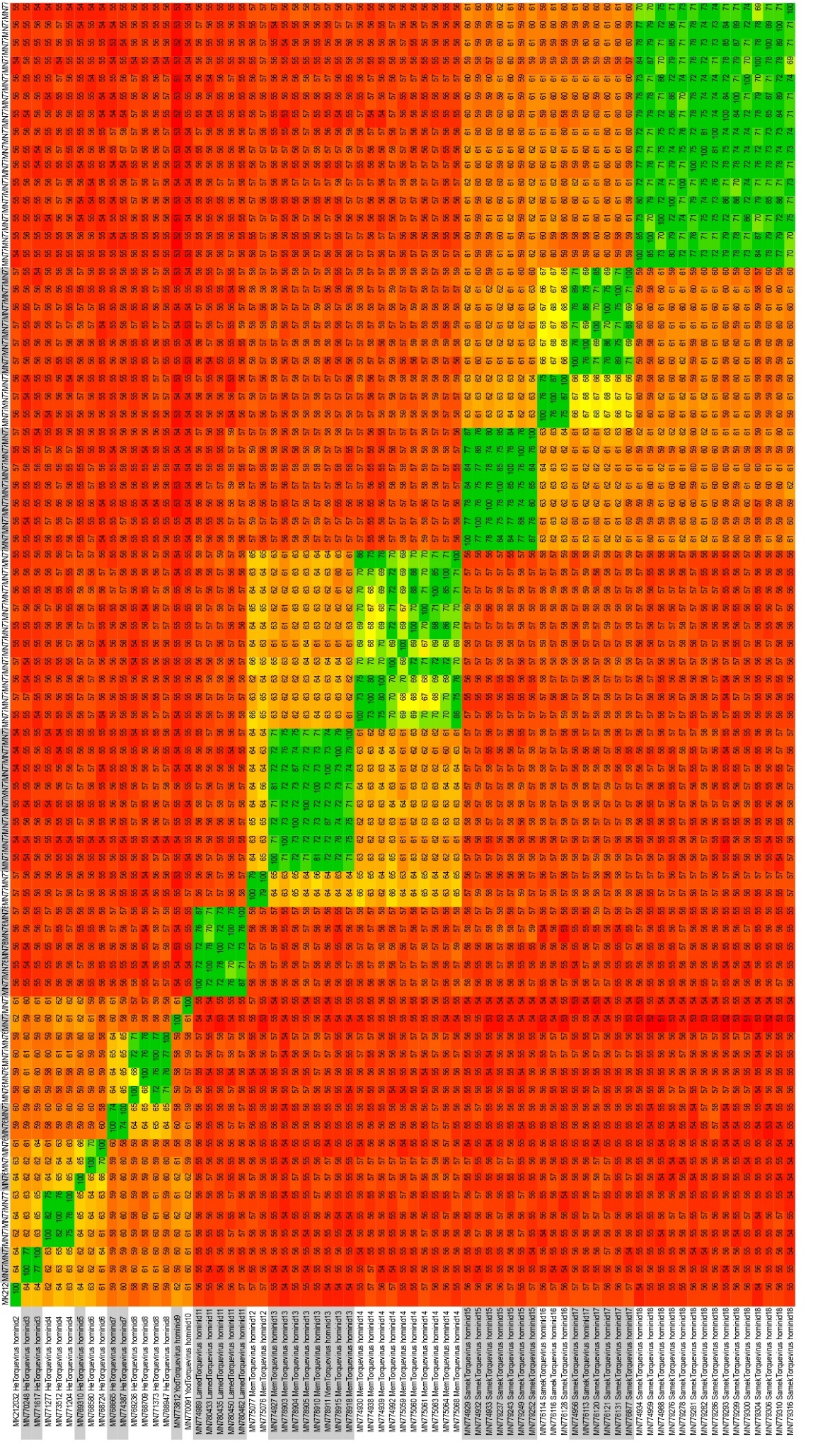 Figure 2: Pairwise identity matrix of the ORF1 nucleotide sequences of representative members from He-, Yod-, Lamed-, Mem- and Samektorquevirus.ReferencesVarsani A, Opriessnig T, Celer V, Maggi F, Okamoto H, Blomström AL, Cadar D, Harrach B, Biagini P, Kraberger S (2021) Taxonomic update for mammalian anelloviruses (family Anelloviridae). Arch Virol 166:2943-2953. PMID: 34383165Fu L, Niu B, Zhu Z, Wu S, Li W (2012) CD-HIT: accelerated for clustering the next-generation sequencing data. Bioinformatics (Oxford, England) 28:3150-3152. PMID: 23060610Li W, Godzik A (2006) Cd-hit: a fast program for clustering and comparing large sets of protein or nucleotide sequences. Bioinformatics (Oxford, England) 22:1658-1659. PMID: 16731699Katoh K, Misawa K, Kuma K, Miyata T (2002) MAFFT: a novel method for rapid multiple sequence alignment based on fast Fourier transform. Nucleic Acids Res 30:3059-3066. PMID: 12136088Le S Q and Gascuel O (2008). An Improved General Amino Acid Replacement Matrix. Mol Biol Evol 25:1307-1320. PMID: 18367465Kumar S, Stecher G, Li M, Knyaz C, Tamura K (2018) MEGA X: Molecular Evolutionary Genetics Analysis across Computing Platforms. Mol Biol Evol 35:1547-1549. PMID: 29722887Varsani A, Kraberger S (2020) Create 17 genera and new 80 species (Anelloviridae) https://ictv.global/ictv/proposals/2020.015D.R.Anelloviridae_17ngen_80nsp.zipZerbini FM, Siddell SG, Mushegian AR, Walker PJ, Lefkowitz EJ, Adriaenssens EM, Alfenas-Zerbini P, Dutilh BE, García ML, Junglen S, Krupovic M, Kuhn JH, Lambert AJ, Lobocka M, Oksanen HM, Robertson DL, Rubino L, Sabanadzovic S, Simmonds P, Suzuki N, Van Doorslaer K, Vandamme AM, Varsani A (2022) Differentiating between viruses and virus species by writing their names correctly. Arch Virol 167:1231-1234. PMID: 35043230Code assigned:2023.005DShort title: Create 16 new species and 4 new genera in the family AnelloviridaeShort title: Create 16 new species and 4 new genera in the family AnelloviridaeShort title: Create 16 new species and 4 new genera in the family AnelloviridaeLaubscher F, Cordey SFlorian.laubscher@hcuge.ch;Samuel.cordey@hcuge.chUniversity Hospitals of Geneva [LF, CS]Laubscher FStudy GroupNumber of membersNumber of membersNumber of membersStudy GroupVotes supportVotes againstNo voteAnelloviridae SG7Is any taxon name used here derived from that of a living person (Y/N)NTaxon namePerson from whom the name is derivedPermission attached (Y/N)Date first submitted to SC Chair2 Dec 2022Date of this revision (if different to above)2023.005D.N.v2.Anelloviride_4ngen_16nsp.xlsxIn order to classify human anellovirid sequences that don’t belong to the three classical human infecting genera (Alpha-, Beta-, Gammatorquevirus), we propose the establishment of 16 new species together with 4 new genera in the Anelloviridae family. This includes: 6 new species in the exiting Hetorquevirus genus:Hetorquevirus hominid3Hetorquevirus hominid4Hetorquevirus hominid5Hetorquevirus hominid6Hetorquevirus hominid7Hetorquevirus hominid82 new species in the new proposed genus Yodtorquevirus:Yodtorquevirus hominid9Yodtorquevirus hominid101 new species in new proposed genus Lamedtorquevirus:Lamedtorquevirus hominid113 new species in new proposed genus Memtorquevirus:Memtorquevirus hominid12Memtorquevirus hominid13Memtorquevirus hominid144 new species in the new proposed genus Samektorquevirus:Samektorquevirus hominid15Samektorquevirus hominid16Samektorquevirus hominid17Samektorquevirus hominid18